.24 Count intro – Start on Vocals2x Walks Forward. Ball-Step. Right Mambo Forward. 2x Walks Back. Left Coaster Cross.Option: 	Counts 6 – 7 above … Push both hands Up and Out to Left side. Push hands up to Right side.Side Step Right. Back Rock & Side. Cross. Unwind Full Turn Right. Hip Bumps.**(RESTART Point + TAG)**Right Mambo Back. Hip Bumps Forward. 1/2 Turn Right Hip Bumps Forward. 1/4 Turn Right. Touch.Ball-Cross. Side. Left Sailor 1/2 Turn Left. Ball-Step. Pivot 1/2 Turn Right. Left Shuffle 1/2 Turn Right.& Heel. Hook. Left Lock Step Forward. Forward. Together. Back. Left Shuffle 1/2 Turn Left.Start AgainTAG 1: END of Wall 2 (Facing 6 o’clock)Forward Rock. Triple Full Turn Right. Left Mambo Forward. Back. Together.RESTART: Dance to Count 16 of Wall 5 (Facing 12 o’clock) – ADD On TAG 2 – Then start from the BeginningTAG 2: Back Rock & Side. Cross. Side. Left Sailor 1/4 Turn Left. Cross. Unwind 3/4 Turn Left.Work It Out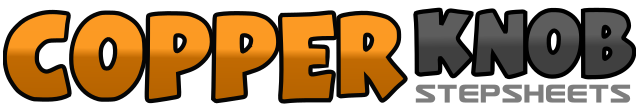 .......Count:40Wall:4Level:Intermediate.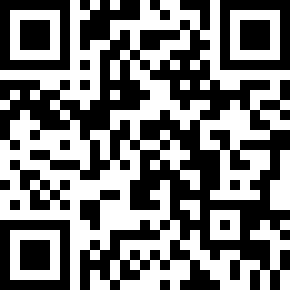 Choreographer:Robbie McGowan Hickie (UK) - June 2010Robbie McGowan Hickie (UK) - June 2010Robbie McGowan Hickie (UK) - June 2010Robbie McGowan Hickie (UK) - June 2010Robbie McGowan Hickie (UK) - June 2010.Music:Can't Touch It - Rickie-Lee : (CD: Sex And The City 2)Can't Touch It - Rickie-Lee : (CD: Sex And The City 2)Can't Touch It - Rickie-Lee : (CD: Sex And The City 2)Can't Touch It - Rickie-Lee : (CD: Sex And The City 2)Can't Touch It - Rickie-Lee : (CD: Sex And The City 2)........1–2Walk forward on Right. Walk forward on Left.&3Step ball of Right beside Left. Step forward on Left.4&5Rock forward on Right. Rock back on Left. Step back on Right.6–7Walk back on Left. Walk back on Right.8&1Step back on Left. Step Right beside Left. Cross step Left over Right.2Long step Right to Right side – dragging Left towards Right.3&4Rock back Left behind Right. Rock forward on Right. Step Left to Left side.5–6Cross Right behind Left. Unwind Full turn Right. (Weight on Right)7&8Step Left to Left side Bumping hips Left. Bump hips Right. Bump hips Left.1&2Rock back on Right. Rock forward on Left. Step forward on Right.3&4Step forward on Left, Bumping hips forward. Bump hips back. Bump hips forward.5&6Make 1/2 turn Right Bumping hips forward. Bump hips back. Bump hips forward.7–8Make 1/4 turn Right stepping Left Long step to Left side. Touch Right toe behind Left heel.&1–2Step ball of Right beside Left. Cross step Left over Right. Step Right to Right side. (9 o’clock)3&4Cross Left behind Right making 1/2 turn Left. Step Right to beside Left. Step forward on Left.&5–6Step ball of Right beside Left. Step forward on Left. Pivot 1/2 turn Right.7&8Left shuffle forward making 1/2 turn Right stepping Left. Right. Left. (3 o’clock)&1–2Step back on Right. Dig Left heel forward. Hook Left heel across Right shin.3&4Step forward on Left. Lock step Right behind Left. Step forward on Left.5&6Step forward on Right. Step Left beside Right. Step back on Right.7&8Left shuffle making 1/2 turn Left stepping Left. Right. Left. (9 o’clock)1–2Rock forward on Right. Rock back on Left.3&4Right triple step (on the spot) making Full turn Right stepping Right. Left. Right.5&6Rock forward on Left. Rock back on Right. Step back on Left.7–8Step back on Right. Slide/Step Left beside Right. (Weight on Left) (Facing 6 o’clock)1&2Rock back on Right. Rock forward on Left. Step Right to Right side.3–4Cross step Left over Right. Step Right to Right side.5&6Cross Left behind Right making 1/4 turn Left. Step Right beside Left. Step forward on Left.7–8Cross Right over Left. Unwind 3/4 turn Left. (Weight on Left) (Facing 12 o’clock)